Notulen FTO 9 september 2019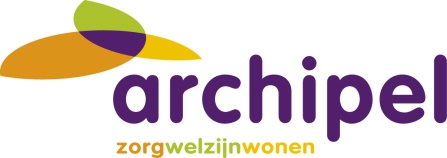 Datum: 09-09-2019 van 9.00-10.15Aanwezig ivm accreditatie: Manon Brakkee, Jacqueline van Baalen, Danielle Termeer, Fiona Koops, Paul van Roosmalen, Valentina Baranova, Maggy van den Brand, Anke Harteloh, Yvette Hartsteen, Serge Roufs, Irene van Beurden, Suzan van de Wouw, Susanne Arts, Ingrid van Soest, Laura van der Linden, Stefan Sanders (apotheek)Afwezig: Paul Vliegen, Sam SchoonTerugkoppeling vorig FTO over DM:De aanbevelingen zijn verwerkt in het formulariumDe vraag rondom het aanpassen van protocol ivm het toedienen van insuline in hoeveelheden boven de 40 IE ligt bij Tiny Janssen en de praktijk verpleegkundigenAan de hand van stellingen vindt er een toetsing plaats of de eerder besproken aanbevelingen ook toegepast wordenOnderwerp 1 : urineweginfecties door Irene van BeurdenSpecifieke leerdoelen: Bewustwording en uniformering van eigen voorschrijfgedrag Bijhouden /up to date houden en evalueren van het eigen online verpleeghuis formularium aan de hand van de meest actuele richtlijnenDeskundigheidsbevordering t.a.v. specifieke geneesmiddelenMaken van farmacotherapeutische afsprakenGebruik maken van elkaars deskundigheid en ervaringen met specifieke medicatie. Ongecompliceerde uwi : nitrofurantoine blijft eerste keus, behandelduur naar 5 dagen ipv 7 dagenFosfomycine als tweede keus, kan ook overdag indien sprake van incontinentie.Ciprofloxacine : behandelduur naar 3 dagenTrimetoprim: gevoeligheid bij onze populatie is heel behoorlijk, dus laten we deze als vierde keus staan in formularium (is niet aanwezig in werkvoorraad, nadeel is : geen drankvorm)Gecompliceerde uwi: veel resistentie augmentin > alleen augmentin geven na kweek , ook gezien de vele bijwerkingen van augmentinPreventie: estriol > wordt nog weinig ingezet. Hoe te borgen dat er extra drinken wordt gegeven: vochtlijst bijhouden, maar blijft lastig vor de zorg om dit bij te houden, Daarnaast: hoeveel is extra drinken? Glaasje/Liter? Onderhoud antibiotica > na 1 jaar stoppen (evt stopdatum vast in medimo zetten) tamsulosine kan uit formularium (komt terug bij BPH) Onderwerp 2  : Parkinson door Maggy van den BrandBijhouden /up to date houden en evalueren van het eigen online verpleeghuis formularium aan de hand van de meest actuele richtlijnenDeskundigheidsbevordering t.a.v. specifieke geneesmiddelenDeskundigheid bevordering ten aanzien van patiënt met prakinsonMaken van farmacotherapeutische afsprakenGebruik maken van elkaars deskundigheid en ervaringen met specifieke medicatie. Specifieke leerdoelen: niet bang zijn voor dyskinesieen, mensen voelen zich hier vaak verassend goed bij en is teken dat medicatie werkt, we zijn vaak te voorzichtig: levodopa tot 1000mg-2000 mg, soms aantal giften verhogen tot wel 8 x per dagBij parkinsonisme proefbehandeling tot 1000 mg na 4 weken geen effect dan geen M ParkinsonMeerwaldkaart gebruiken, is meest bruikbaar in het verpleeghuisEvt toevoegen ComtanNieuwe ontwikkelingen: Duodopa via PEG, Deep brain stimulatie > alleen bij cognitief goede patienten, wordt wel steeds eerder ingezetMeer dopamine > meer wanen , evt te behandelen met clozapine bij voorkeur, ook rivastigmine inzettenGeen voorkeur meer voor quetiapine bij Parkinson!Bij orthostase > Domperidon kan helpenVolgend FTO Maggy en Irene: Vorderingen /opgedane kennis tav uwi en Parkinson wordt getoetstVoorzitter: ook wordt nagegaan of de wijzigingen in formularium door Guido zijn ingevoerd.Volgend FTO 21 oktober: Anke, palliatieve sedatie